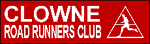 Clowne Road Runners Meeting for February the 8th 2013PresentSteve Shipp, Paul Sadler, David Leese, Steve Hattersley, Brian Banton, Lewis Banton, Les Banton, Mel Adams, Julie and Dave Keeling, Dennis Learad, Chris Lane, Deborah Leese, Andy Ward, Jim McIntosh, Gemma Scougal and Greg Goddard.Steve Shipp in the chair opens the meeting at 8.45pmApologiesGed Naylor, Fiona Cuncliffe, Pete Roberts, John Proffitt, Paul Levitt, Geoff and Andrea Jackson, John Fareham, Jackie Robson and Susan Lewsby.Steve reads out the minutes from the 11th of Januarys meeting. David Leese and Mel Adams agreed it was a true record.Matters ArisingCross country – Congratulations to all runners and thank you to Jim Rust, Dave and Julie for sorting out times and numbers. Steve reiterates that runners must check in if they are running, for H & S reasons. Next XC Handsworth. Clowne is on the 17th. Dennis organising. Steve supplying the funnel, Les catering, Roger is confirmed. Marshalls to be at the cricket club for 10.15am. Please help where possible.Presentation evening - A big thank you to Chloe, Steve, Paul and everyone for the night being such a great success. A great turn out.National XC at Sunderland on the 23rd of Feb. Steve Hattesley informed us we have 19 runners representing the club with a bus leaving at 9am. 4 seats to fill at a cost of £16.50. We should also have a gazebo that Dave is ordering, so bring a chair etc. Good luck to all runners.Car stickers still available through D Leese.Tow Path and Trail 10k – Director Jim McIntoshJim reported that the link for the 10K is now on the web. Forms are available to be distributed by all where possible. Spread the word please.  Greg is still looking into mementos for the day. Waterways and risk assessment to action. 10K Meeting to follow.Club President – Brian BantonBrian thanked the committee members for standing again, and welcomes newly elected members.Half Marathon Dennis Learad, who is newly elected as director for this year, also needs a subcommittee to work with him this year - members will be informed.Club Secretary – Steve HattesleySteve is still busy e mailing members with club news, so keep sending Steve your news.Club Captains – Mel and DennisThere was a turnout of 18 runners on Thursday and some good training by Andy. A new lady turned up. We just have to check that we remember to turn off the boiler when leaving!! Membership Secretary – David LeeseDavid has counted 132 members in all, consisting of 93 1st Claim and  26, 2nd Claim. There are 13 Life Members, of which one is an active runner. There has been one new member recently – David Brown – welcome!Treasurer  - Lewis BantonAll covered at the AGM – Thank you LewisResources - Trevor Platts Not PresentPublicity – Ellie Ward – Not PresentGrand Prix – Steve Shipp and the GP Committee Andy, Mel and Deborah.Results from Retford XC handed out as well as the all-rounder results. Don’t forget to let Steve have your results if you run a Cat 5 race.  The GP committee have to source other races, as the Hunshelf Amble is not taking place. Please note the WingerWorth Wobble is on the 18th of May, not the 25th. Keep checking the web and your e-mails for amendments to the calendar.Any Other BusinessThere has been a charity request from Brian Banton. He is running the London Marathon for Cancer Research UK – All in Favour – carried.It was decided that the feather flag for events would be mainly red with our emblem at the top and ‘Est 1984’ on it. Thank you Dennis and Steve.Andy queried the Maude Richardson voting system – Dave had an idea to ask for nominations from members stating individuals’ contributions to the club. These could then be sent out in an email for members to read and vote on.Les thought it would be a good idea to either invest in our own PA system for such things as Presentations Evening, or see how the one at the bar works beforehand.Steve closes the meeting at 9.26 pm Next Meeting March the 1st at 7.30pm.